Министерство здравоохранения Российской Федерации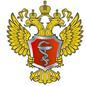 Памятка для граждан о действиях в случае бессимптомного или легкого течения новой коронавирусной инфекции и острой респираторной вирусной инфекцииЕсли Вы вакцинированы/ревакцинированы против новой коронавирусной инфекции COVID-19 менее 6 месяцев назад или переболели новой коронавирусной инфекцией COVID-19 менее 6 месяцев назад, при этом:у Вас положительный мазок на SARS-CoV-2 (новая коронавирусная инфекция COVID-19) и при этом нет никаких симптомов заболевания.В данной ситуации не требуется лечение и может быть получен листок нетрудоспособности и необходима самоизоляция. Рекомендуется контролировать температуру тела не реже 1 раза в сутки.у Вас есть симптомы ОРВИ (кашель, насморк, першение или боль в горле, однократное повышение температуры не выше 37,50С), но нет результата ПЦР-диагностики на SARS-CoV-2 (новая коронавирусная
инфекция COVID-19); Вы НЕ относитесь к группе риска:- Вам меньше 60 лет;- у Вас отсутствуют сопутствующие хронические заболевания (сахарный диабет, сердечно-сосудистые заболевания, онкологические заболевания, хронические заболевания почек и печени, иммунодефицитные
состояния);- у Вас нет избыточного веса.Ваши действия:• Оставайтесь дома;• При необходимости открытия листка нетрудоспособности или справки учащегося позвоните в единую службу «122» или в call-центр Вашей поликлиники. Листок нетрудоспособности и справка будут оформлены.• Если Вы проживаете не один в квартире/доме, по возможности изолируйтесь в отдельной комнате, избегайте тесных контактов с домочадцами, носите маску при выходе из комнаты. Маски или респираторы должны носить все домочадцы.• Проветривайте помещения (регулярно, 1 раз в 3 часа).• Соблюдайте питьевой режим (не менее 2 литров в сутки при повышенной температуре тела).• Измеряйте температуру тела не реже 3 раз в сутки.• При возможности измеряйте уровень сатурации пульсоксиметром (насыщение крови кислородом) 2 раза в день (нормальные значения — не ниже 95-96%).• Возможно использование противовирусных препаратов, капли или спрей в нос (например, содержащие интерферон-альфа), беременным только по назначению врача.• При насморке и заложенности носа можно использовать солевые растворы, в том числе на основе морской воды.• При боли в горле можно применять местные средства в виде растворов для полоскания горла, таблеток для рассасывания, спреев. Данные препараты отпускаются без рецептов врача.• При повышении температуры до 38,00С и выше Вы можете принять жаропонижающие препараты.• Вы можете также принимать препараты витамина С и витамина D в соответствии с инструкциями по применению.*Лекарственные препараты применяются в соответствии с инструкцией, при отсутствии противопоказаний к их применению.
При ухудшении состояния:• Если у Вас повысилась температура выше 38,00С и сохраняется более 2-х суток, несмотря на прием жаропонижающих средств, Вам необходимо позвонить в call-центр Вашей поликлиники, или в единую службу «122» для дистанционной консультации с медицинским работником;• Если появилась одышка, чувство нехватки воздуха, боли за грудиной, Вам трудно дышать и/или уровень сатурации менее 94-95%, и/или учащение дыхания, то необходимо позвонить в единую службу «103» для вызова скорой помощи.
ВАЖНО: Не стоит самостоятельно принимать антибиотики. Антибиотики назначаются только медицинскими работниками и только в случае наличия показаний.
II. Если Вы вакцинированы/ревакцинированы против новой коронавирусной инфекции COVID-19 менее 6 месяцев назад или переболели новой коронавирусной инфекцией COVID-19 менее 6 месяцев назад, при этом:- у Вас положительный мазок на SARS-CoV-2 (новая коронавирусная инфекция COVID-19) и отсутствуют симптомы заболевания;- Вы относитесь к группе риска:- возраст 60 лет и старше;- у Вас есть хронические заболевания (сахарный диабет, сердечно-сосудистые заболевания, онкологические заболевания, хронические заболеваниям почек и печени, иммунодефицитные состояния);- у Вас есть избыточный вес.
Ваши действия:• Оставайтесь дома.• Если Вы проживаете не один в квартире/доме, по возможности изолируйтесь в отдельной комнате, избегайте тесных контактов с домочадцами, носите маску при выходе из комнаты, маски или респираторы должны носить все домочадцы.• Проветривайте помещения (регулярно, 1 раз в 3 часа).• Соблюдайте питьевой режим (не менее 2 литров в сутки при повышенной температуре тела).• Измеряйте температуру тела не реже 3 раз в сутки.• При возможности измеряйте сатурацию пульсоксиметром 2 раза в день (нормальные показатели пульсоксиметрии — не ниже 95-96%).• Возможно использование противовирусных препаратов, капли или спрей в нос (например, содержащие интерферон-альфа), беременным только по назначению врача.• При насморке и заложенности носа можно использовать солевые растворы, в том числе на основе морской воды.• Препараты, которые Вам были назначены на регулярной основе необходимо продолжить принимать в той же дозировке.• Лечение Вам назначит медицинский работник.*Лекарственные препараты применяются в соответствии с инструкцией, при отсутствии противопоказаний к их применению.
! При появлении симптомов ОРВИ:- кашель;- насморк;- першение или боль в горле;- повышение температуры выше 38,00С.Вам необходимо позвонить в call-центр Вашей поликлиники или в единую службу «122» для дистанционной консультации с медицинским работником.
! При появлении:- одышки (чувство нехватки воздуха, учащенное дыхание, боль за грудиной) и/или снижения уровня сатурации менее 94-95%;- повышения температуры выше 38,00С.Необходимо позвонить в единую службу «103» для вызова скорой помощи.ВАЖНО: Не стоит самостоятельно принимать антибиотики.Антибиотики могут быть назначены только медицинским работником и только в случае наличия показаний.III. Если Вы не вакцинированы и не переболели новой коронавирусной инфекцией COVID-19, то:- при появлении любых симптомов ОРВИ (кашель, насморк, першение или боль в горле, повышение температуры выше 38,00С) и вне зависимости от результатов ПЦР-диагностики- у Вас положительный мазок на SARS-CoV-2 (новая коронавирусная инфекция COVID-19) вне зависимости от симптомов заболеванияВаши действия:• Оставайтесь дома.• Необходимо позвонить в единую службу «122» или в call-центр Вашей поликлиники для дистанционной консультации с медицинским работником.• В случае ухудшения состояния необходимо позвонить в службу скорой
помощи по номеру «103».
Что делать, если заболел ребенок?Ваши действия:• Оставить ребенка дома, не отправлять в детский сад или школу.• Строго выполнять рекомендации медицинских работников по диагностике и лечению заболевания. Ни в коем случае не заниматься самолечением.• Необходимо позвонить в единую службу «122» или в call-центр Вашей поликлиники для дистанционной консультации с медицинским работником.• В случае ухудшения состояния необходимо позвонить в службу скорой помощи по номеру «103».ВАЖНО: Не стоит самостоятельно лечить ребенка антибиотиками.
Антибиотики могут быть назначены только врачом-педиатром и только в случае наличия показаний.* По мере развития заболевания и наблюдения за течением болезни рекомендации могут быть скорректированы.
Минздрав России призывает всех граждан:- используйте защитные маски или респираторы при нахождении в закрытых помещениях и контактах с другими людьми.- тщательно и часто мойте руки и обрабатывайте их антисептиком.- по возможности минимизируйте посещения мест с большим скоплением людей, а в случае, если избежать этого невозможно, соблюдайте дистанцию 1,5-2 метра.Эти простые профилактические меры снизят риск заражения.
Также напоминаем о необходимости пройти вакцинацию и своевременную ревакцинацию от коронавируса.